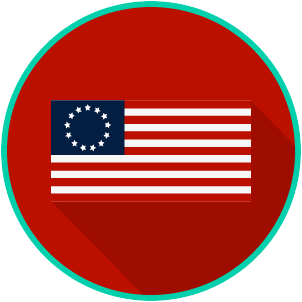 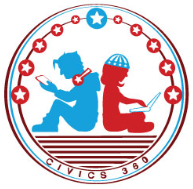 The Mayflower Compact & Common Sense Video #2QuestionList Specific Evidence from the VideoComplete Sentence1. What was the Mayflower Compact? 2. What is meant by ‘self-government’?   3. What did the English settlers want from a government?   4. Define the term ‘social contract’.   5. Summarize the important ideas that are in the Mayflower Compact. 6. How did the Mayflower Compact influence American ideas on government?  7. Summarize the important ideas that are in Common Sense. 8. How did Common Sense influence the writing of the Declaration of Independence? 9. Summarize how American ideas about government were influenced by Common Sense. Extra Notes Section